Самомассаж для дошкольников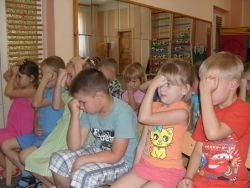 Без сомнения, все родители хотели бы, чтобы их дети выросли здоровыми и физически крепкими, не страдали от лишнего веса и проблем с позвоночником. Сейчас, когда дети большую часть свободного времени предпочитают проводить за компьютером, проблема здорового образа жизни особенно актуальна. Овладеть основными навыками самомассажа - для дошкольников один из способов приобщиться к здоровому образу жизни. Самомассаж для детей – точечный, игровой, в стихах, с использованием массажных мячиков, деталей конструктора, карандашей и даже бумаги – прекрасный способ расслабить мышцы и избавиться от нервно-эмоционального напряжения в забавной игровой форме.Для того чтобы выработать у детей хорошую привычку делать массаж регулярно, он не должен быть для них утомительным. Процесс самомассажа должен быть для детей в удовольствие, не причинять болевых ощущений, вызывать положительные эмоции, а его элементы и последовательность их выполнения должны легко запоминаться. Игровой самомассаж служит для детей хорошей тренировкой образного мышления, тренирует их память, помогает быстро и легко запомнить стихи и песни, способствует укреплению умственного и физического здоровья.Точечный самомассаж для детей выполняется путем нажимания подушечками пальцев на кожу и мышцы в местах расположения энергетически активных точек. Этот вид массажа может служить расслабляющим или же возбуждающим средством, при использовании в комплексе оказывает на организм ребенка положительный эффект. Используется он в основном для нормализации нервных процессов и чаще всего это самомассаж подошв и пальцев ног, кистей рук, головы и лица. Нужно научить детей не давить при массаже со всех сил, а нажимать легонько, аккуратно.Точечный самомассаж лица для детейЦель массажа – предотвратить простудные заболевания, научиться управлять мимикой лица. Выполняется в игровой форме, имитируя работу скульптора.Поглаживаем щеки, крылья носа, лоб по направлению от середины лица к вискам.Нажимаем пальцами на переносицу, точки в середине бровей, производя вращательные движения сначала по часовой стрелке, а затем против часовой стрелки. Выполняем 5-6 раз.Прилагая усилия, оказывая давление, «рисуем» брови, придавая им красивый изгиб. «Вылепливаем» густые брови при помощи щипков.Легкими нежными прикосновениями лепим глаза, расчесываем реснички.Ведем пальцами от переносицы к кончику носа, «вылепливая» длинный нос для Буратино.Самомассаж лица для детей в стихах «Нос, умойся!»«Кран, откройся!» - правой рукой делаем вращательные движения, «открывая» кран.«Нос, умойся!» - растираем указательными пальцами обеих рук крылья носа.«Мойтесь сразу оба глаза» - нежно проводим руками над глазами.«Мойтесь, уши!» - растираем ладонями уши.«Мойся, шейка!» - аккуратными движениями гладим шею спереди.«Шейка, мойся хорошенько!» - гладим шею сзади, от основания черепа к груди.«Мойся, мойся, обливайся! – аккуратно поглаживаем щеки.«Грязь, смывайся! Грязь, смывайся!» - трем ладошки друг о друга.Самомассаж для лица и шеи для детей «Индеец»Цель массажа – научить детей расслаблению мышц лица и шеи при выполнении массажа перед зеркалом. Представим, что мы индейцы, наносящие боевую раскраску.«Рисуем» линии от середины лба к ушам сильными движениями – повторяем 3 раза.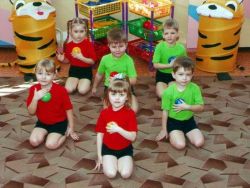 «Рисуем» линии от носа к ушам, при этом широко расставляем пальцы – повторяем 3 раза.«Рисуем» линии от середины подбородка по направлению к ушам – повторяем 3 раза.«Рисуем» линии на шее по направлению от подбородка к груди – повторяем 3 раза.«Пошел дождик» - легонько постукиваем пальцами по лицу, как будто играя на пианино.«Вытираем с лица потекшую краску», легонько проводя по лицу ладонями, предварительно разогрев их, потерев друг об друга.«Стряхиваем с рук оставшиеся капельки воды», опустив руки вниз.